National  Miniature  Horse  Society ofNew Zealand Inc. 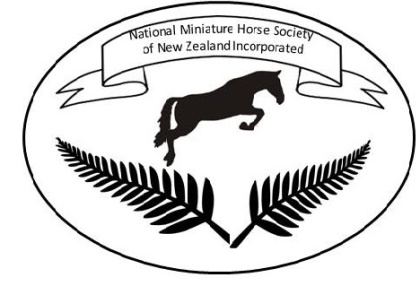 TRANSFER  REPORTINSTRUCTIONS:  This form must be completed in its entiretyThe colour and markings of this horse should be checked against the description on the Registration Certificate. Send the completed Transfer Report, 3 photos, (right side, left side, head) the original Registration Certificate and the required fee to the Registrar.Date Transferred:___________________    Registration Number:_______________Regsitered Name of Horse__________________________________________________SELLER:___________________________________________________________________Address:_________________________________________________________ ________Phone:________________________________Signed:________________________________     Date:___________________I certify that this is the same horse as described on the attached Certificate of Registration.I hereby authorise THE SOCIETY to record the transfer of ownership on the above named horse to:BUYER:_______________________________________________________________________Address:____________________________________________________________________ __Phone:__________________________________Signed:___________________________________    Date:__________________Payment may be made by internet to-NMHSNZ - 02-0424-0049641-000 – please use your surname as reference